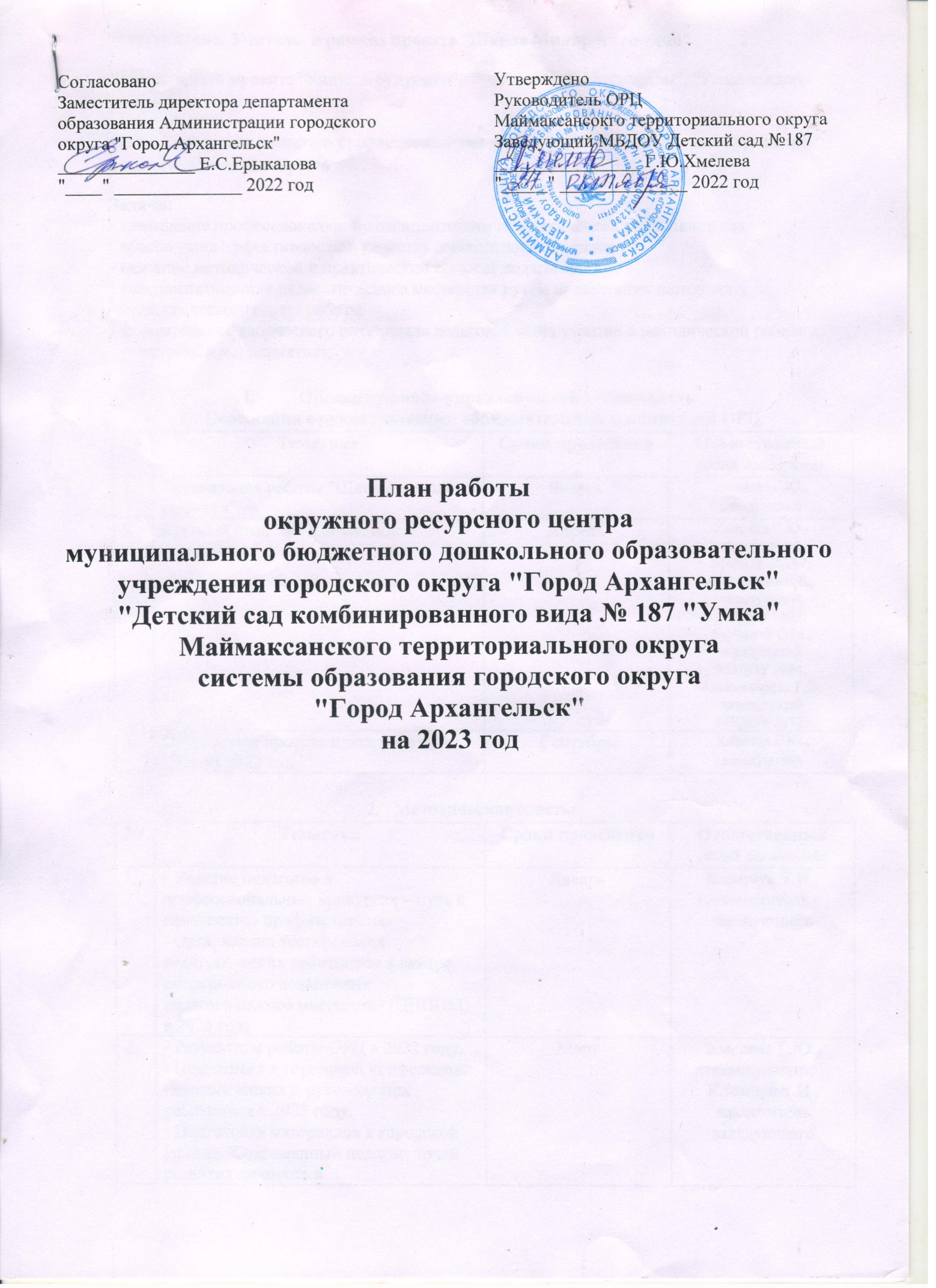 Направление: Учитель, в рамках проекта "Школа Минпросвещения"Федеральный проект: "Учитель будущего", "Молодые профессионалы", "Успех каждого ребёнка"Цель: Содействие развитию профессионализма педагогов, совершенствование уровня их педагогического мастерства  Задачи:- повышение профессиональной компетентности педагогических работников для обеспечения эффективности и качества дошкольного образования- оказание методической и практической помощи педагогам- совершенствование педагогического мастерства путем презентации передового педагогического опыта работы- формирование творческого потенциала педагогов через участие в методической работе и конкурсных мероприятияхОрганизационно-управленческая деятельностьСовещания с руководителями образовательных организаций ОРЦМетодические советыII.	Методическая  работаМероприятия для  руководящих, педагогических и иных работников  образовательных организаций2.Разработка нормативно-правовых и инструктивно-методических материаловРедакционно-издательская деятельностьIV. Обеспечение информационной открытости деятельности структурного элемента№Тематика Сроки проведенияОтветственный (ФИО, должность)1.Организация работы "Школы молодого педагога"Январь Хмелева Г.Ю., заведующий2.Круглый стол "Мой опыт, мои наработки"АпрельХмелева Г.Ю., заведующий МБДОУ №187;Филиппова Е.Е., заведующий МБДОУ №39;Якубкина О.М., заведующий МБДОУ №84;Александрова Г.Б., заведующий МБДОУ №1273.Обсуждение проекта плана работы ОРЦ на 2023 год.Сентябрь Хмелева Г.Ю., заведующий№Тематика Сроки проведенияОтветственный (ФИО, должность)1.- Участие педагогов в профессиональных конкурсах – путь к повышению профмастерства. - Организация тестирования педагогических работников в центре непрерывного повышения педагогического мастерства (ЦНППМ) в 2023 году.ЯнварьКлимчук Т.И., заместитель заведующего2.- Результаты работы ОРЦ в 2022 году. - Подготовка к городской конференции педагогических и руководящих работников в 2023 году. - Подготовка материалов к городской Неделе "Современный педагог: точки развития личность и профессионализма"МартХмелева Г.Ю., заведующий; Климчук Т.И., заместитель заведующего3- Анализ и обсуждение представленных материалов на городскую Неделю "Современный педагог: точки развития личность и профессионализма"- Перспективы методической работы ОРЦ  в 2024 году.МайХмелева Г.Ю., заведующий; Климчук Т.И., заместитель заведующего5- Результаты проведения городской Недели "Современный педагог: точки развития личность и профессионализма"Ноябрь Хмелева Г.Ю., заведующий6- Результаты тестирования педагогических работников в центре непрерывного повышения педагогического мастерства (ЦНППМ) в 2023 году- Результаты работы "Школы молодого педагога"- Презентация опыта работы Педагогической мастерской "Волшебная страна раннего детства"Декабрь Хмелева Г.Ю., заведующий; заместители заведующего; старшие воспитатели№Сроки, место проведения городской Декады/Недели по направлениюФорма проведения, тематикаКатегория участников Ответственный (ФИО, должность)Городской уровеньГородской уровеньГородской уровеньГородской уровеньГородской уровень1Октябрь ОРЦ МБДОУ №187, ОРЦ МБДОУ №100Неделя "Современный педагог: точки развития личности и профессионализма" Руководители, заместители руководителей, старшие воспитателиХмелева Г.Ю., заведующийОкружной ресурсный центр системы образования городского округа "Город Архангельск", Маймаксанский территориальный округ                                                   МБДОУ Детский сад № 187Окружной ресурсный центр системы образования городского округа "Город Архангельск", Маймаксанский территориальный округ                                                   МБДОУ Детский сад № 187Окружной ресурсный центр системы образования городского округа "Город Архангельск", Маймаксанский территориальный округ                                                   МБДОУ Детский сад № 187Окружной ресурсный центр системы образования городского округа "Город Архангельск", Маймаксанский территориальный округ                                                   МБДОУ Детский сад № 187Окружной ресурсный центр системы образования городского округа "Город Архангельск", Маймаксанский территориальный округ                                                   МБДОУ Детский сад № 187 №Сроки, место проведения Форма проведения, тематикаКатегория участников Ответственный (ФИО, должность)Окружной уровеньОкружной уровеньОкружной уровеньОкружной уровеньОкружной уровень1ЯнварьМБДОУ №84 Окружной турнир по шашкам среди дошкольников "Первый среди равных"воспитанники подготовительных групп, педагогиКошелева М.С., заместитель заведующего2Март      МБДОУ №127Окружной конкурс театрального мастерства "Вдохновение Севера"педагоги, воспитанникиЕвсеенко А.В., старший воспитатель3Сентябрь МБДОУ №84Единый методический день "Система педагогического взаимодействия воспитателей с детьми в области художественно-эстетического развития"педагоги Кошелева М.С., заместитель заведующего4СентябрьМБДОУ №39Окружной Квест по ПДД «Дорожные головоломки» педагоги, воспитанникиИняхина А.В., заместитель заведующего5Ноябрь МБДОУ №187Окружной литературный конкурс юных чтецов "Стихов весёлый перезвон "                          педагоги воспитанники Климчук Т.И., заместитель заведующего6В течение года МБДОУ №39МБДОУ №84МБДОУ №127МБДОУ №187Школа молодого педагогапедагоги со стажем работы до 5-ти лет (включительно)заместители заведующих: Климчук Т.И., Иняхина А.Н., Кошелева М.С.;старший воспитатель:Евсеенко А.В.7ЯнварьМБДОУ №39Педагогическая гостиная "Волшебная страна раннего детства"педагоги групп раннего возрастаИняхина А.В., заместитель заведующего7Март МБДОУ №84Педагогическая гостиная "Волшебная страна раннего детства"педагоги групп раннего возрастаКошелева М.С., заместитель заведующего7МайМБДОУ №127Педагогическая гостиная "Волшебная страна раннего детства"педагоги групп раннего возрастаЕвсеенко А.В., старший воспитатель7Декабрь МБДОУ №187Педагогическая гостиная "Волшебная страна раннего детства"педагоги групп раннего возрастазаместители заведующих: Климчук Т.ИГородской уровеньГородской уровеньГородской уровеньГородской уровеньГородской уровень1.Февраль МБДОУ №187Городского конкурса "Лучший наставник"педагогические работникиКлимчук Т.И., заместитель заведующего2.Март МБДОУ №187Фестиваль педагогических идей "Открытый урок"педагогические работникиКлимчук Т.И., заместитель заведующего3.Апрель МБДОУ №187Декада молодого педагогапедагогические работники со стажем работы до 5-ти летКлимчук Т.И., заместитель заведующего4.Ноябрь Декада преемственностипедагогические работникиКлимчук Т.И., заместитель заведующего5.НоябрьГородской конкурс профессионального мастерства для молодых педагогов "Педагогический дебют"педагогические работники со стажем работы до 3-х лет включительноКлимчук Т.И., заместитель заведующегоДемонстрационная площадка системы образования городского округа "Город Архангельск" МБДОУ Детский сад №39Направление: "Методическое сопровождение деятельности наставников в работе с начинающими педагогами дошкольной образовательной организации"Федеральный проект: "Современная школа"Цель: создание условий для развития профессиональных компетенций педагогов в вопросах наставничестваЗадачи:- создать благоприятную среду для развития инновационных идей методического сопровождения молодых педагогов;- обобщить и систематизировать опыт работы педагогов по внедрению системы наставничества в дошкольной образовательной организации.Демонстрационная площадка системы образования городского округа "Город Архангельск" МБДОУ Детский сад №39Направление: "Методическое сопровождение деятельности наставников в работе с начинающими педагогами дошкольной образовательной организации"Федеральный проект: "Современная школа"Цель: создание условий для развития профессиональных компетенций педагогов в вопросах наставничестваЗадачи:- создать благоприятную среду для развития инновационных идей методического сопровождения молодых педагогов;- обобщить и систематизировать опыт работы педагогов по внедрению системы наставничества в дошкольной образовательной организации.Демонстрационная площадка системы образования городского округа "Город Архангельск" МБДОУ Детский сад №39Направление: "Методическое сопровождение деятельности наставников в работе с начинающими педагогами дошкольной образовательной организации"Федеральный проект: "Современная школа"Цель: создание условий для развития профессиональных компетенций педагогов в вопросах наставничестваЗадачи:- создать благоприятную среду для развития инновационных идей методического сопровождения молодых педагогов;- обобщить и систематизировать опыт работы педагогов по внедрению системы наставничества в дошкольной образовательной организации.Демонстрационная площадка системы образования городского округа "Город Архангельск" МБДОУ Детский сад №39Направление: "Методическое сопровождение деятельности наставников в работе с начинающими педагогами дошкольной образовательной организации"Федеральный проект: "Современная школа"Цель: создание условий для развития профессиональных компетенций педагогов в вопросах наставничестваЗадачи:- создать благоприятную среду для развития инновационных идей методического сопровождения молодых педагогов;- обобщить и систематизировать опыт работы педагогов по внедрению системы наставничества в дошкольной образовательной организации.Демонстрационная площадка системы образования городского округа "Город Архангельск" МБДОУ Детский сад №39Направление: "Методическое сопровождение деятельности наставников в работе с начинающими педагогами дошкольной образовательной организации"Федеральный проект: "Современная школа"Цель: создание условий для развития профессиональных компетенций педагогов в вопросах наставничестваЗадачи:- создать благоприятную среду для развития инновационных идей методического сопровождения молодых педагогов;- обобщить и систематизировать опыт работы педагогов по внедрению системы наставничества в дошкольной образовательной организации. №Сроки, место проведения Форма проведения, тематикаКатегория участников Ответственный (ФИО, должность)Окружной уровеньОкружной уровеньОкружной уровеньОкружной уровеньОкружной уровень1.Апрель 2023Мастер-класс "Колесо компетенций наставника" - Что из себя представляет модель наставничества и насколько она применима и реализуема в ДОО- "Проблемные зоны" наставнических компетенций педагоговЗаместители руководителей, педагоги и специалисты ДООИняхина А.В., заместитель заведующего2.Сентябрь 2023Тренинг "Идеальный/неидеальный наставник"- Развитие коммуникативной компетенции педагога-наставника- Упражнение "Мои сильные и слабые стороны" (самоанализ деятельности наставника)Воспитатели и специалисты ДООИняхина А.В., заместитель заведующегоГородской уровеньГородской уровеньГородской уровеньГородской уровеньГородской уровень1.Ноябрь 2023 Калейдоскоп педагогических практик"Ступени мастерства: от традиций к инновациям"- Презентация опыта реализации индивидуальных маршрутов профессионального развития молодых педагогов ДОО- Внедрение инновационных технологий наставничества в практическую деятельность педагогов ДООЗаместители руководителей, воспитатели и специалисты ДООИняхина А.В., заместитель заведующегоМетодическая работа ОРЦ:Методическая работа ОРЦ:Методическая работа ОРЦ:Методическая работа ОРЦ:Методические объединения для педагоговМетодические объединения для педагоговМетодические объединения для педагоговМетодические объединения для педагоговММО для музыкальных руководителейТема: Совершенствование уровня компетентности музыкальных руководителей, как средство обеспечения качества дошкольного образования.Цель: Создание условий для непрерывного совершенствования педагогического мастерства музыкальных руководителей с целью повышения эффективности и качества образовательной деятельности.  Задачи:1.Выявлять, внедрять и распространять инновационный опыт работы музыкальных руководителей.2.Повышать уровень компетентности педагогов в организации музыкальной развивающей среды.3.Создавать условия для формирования личностных мотивов профессионального роста. Руководитель: Соловьёва Ольга Николаевна, музыкальный руководитель МБДОУ Детский сад №187, высшая квалификационная категория,ММО для музыкальных руководителейТема: Совершенствование уровня компетентности музыкальных руководителей, как средство обеспечения качества дошкольного образования.Цель: Создание условий для непрерывного совершенствования педагогического мастерства музыкальных руководителей с целью повышения эффективности и качества образовательной деятельности.  Задачи:1.Выявлять, внедрять и распространять инновационный опыт работы музыкальных руководителей.2.Повышать уровень компетентности педагогов в организации музыкальной развивающей среды.3.Создавать условия для формирования личностных мотивов профессионального роста. Руководитель: Соловьёва Ольга Николаевна, музыкальный руководитель МБДОУ Детский сад №187, высшая квалификационная категория,ММО для музыкальных руководителейТема: Совершенствование уровня компетентности музыкальных руководителей, как средство обеспечения качества дошкольного образования.Цель: Создание условий для непрерывного совершенствования педагогического мастерства музыкальных руководителей с целью повышения эффективности и качества образовательной деятельности.  Задачи:1.Выявлять, внедрять и распространять инновационный опыт работы музыкальных руководителей.2.Повышать уровень компетентности педагогов в организации музыкальной развивающей среды.3.Создавать условия для формирования личностных мотивов профессионального роста. Руководитель: Соловьёва Ольга Николаевна, музыкальный руководитель МБДОУ Детский сад №187, высшая квалификационная категория,ММО для музыкальных руководителейТема: Совершенствование уровня компетентности музыкальных руководителей, как средство обеспечения качества дошкольного образования.Цель: Создание условий для непрерывного совершенствования педагогического мастерства музыкальных руководителей с целью повышения эффективности и качества образовательной деятельности.  Задачи:1.Выявлять, внедрять и распространять инновационный опыт работы музыкальных руководителей.2.Повышать уровень компетентности педагогов в организации музыкальной развивающей среды.3.Создавать условия для формирования личностных мотивов профессионального роста. Руководитель: Соловьёва Ольга Николаевна, музыкальный руководитель МБДОУ Детский сад №187, высшая квалификационная категория,Сроки, место проведения Форма проведения, тематикаКатегория участников Ответственный (ФИО, должность)ФевральМБДОУ №127Педагогическая витрина"Интерактивные методы и приемы  работы музыкального руководителя  с дошкольниками "Музыкальные руководителиКлимчук Т.И., заместитель заведующего; Соловьёва О.Н., музыкальный руководительАпрельМБДОУ №94Педагогическая траектория успешных практик "Сюжетно-образный подход к обучению пению детей дошкольного возраста"Музыкальные руководителиЧабаевская Н.Ю., заместитель заведующего;Давыдченко К.А., музыкальный руководительОктябрьМБДОУ №140Практикум "Развитие музыкально-творческих способностей дошкольников через обучение игре на детских музыкальных инструментах"Музыкальные руководители Краева Е.Н., старший воспитательММО для воспитателей и инструкторов по физической культуреТема: Спортивная инфраструктура дошкольной образовательной организации  как средство развития двигательной активности и сохранения  здоровья воспитанников ДОО.Цель: Совершенствование процесса физического воспитания дошкольников через использование возможностей спортивной инфраструктуры дошкольной образовательной организацииЗадачи: 1.Повысить профессиональную компетентность педагогов в вопросах развития физических качеств и навыков детей дошкольного возраста через использование возможностей спортивного и физкультурного оборудования в ДОО.2.Транслировать успешный опыт педагогов по эффективному использованию спортивной инфраструктуры ДОО в физическом развитии детей дошкольного возраста.3.Обобщить передовой педагогический опыт по эффективному использованию РППС ДОО в физическом развитии детей дошкольного возраста.Руководитель: Чабаевская Юлия Николаевна, заместитель заведующего МБДОУ Детский сад №94ММО для воспитателей и инструкторов по физической культуреТема: Спортивная инфраструктура дошкольной образовательной организации  как средство развития двигательной активности и сохранения  здоровья воспитанников ДОО.Цель: Совершенствование процесса физического воспитания дошкольников через использование возможностей спортивной инфраструктуры дошкольной образовательной организацииЗадачи: 1.Повысить профессиональную компетентность педагогов в вопросах развития физических качеств и навыков детей дошкольного возраста через использование возможностей спортивного и физкультурного оборудования в ДОО.2.Транслировать успешный опыт педагогов по эффективному использованию спортивной инфраструктуры ДОО в физическом развитии детей дошкольного возраста.3.Обобщить передовой педагогический опыт по эффективному использованию РППС ДОО в физическом развитии детей дошкольного возраста.Руководитель: Чабаевская Юлия Николаевна, заместитель заведующего МБДОУ Детский сад №94ММО для воспитателей и инструкторов по физической культуреТема: Спортивная инфраструктура дошкольной образовательной организации  как средство развития двигательной активности и сохранения  здоровья воспитанников ДОО.Цель: Совершенствование процесса физического воспитания дошкольников через использование возможностей спортивной инфраструктуры дошкольной образовательной организацииЗадачи: 1.Повысить профессиональную компетентность педагогов в вопросах развития физических качеств и навыков детей дошкольного возраста через использование возможностей спортивного и физкультурного оборудования в ДОО.2.Транслировать успешный опыт педагогов по эффективному использованию спортивной инфраструктуры ДОО в физическом развитии детей дошкольного возраста.3.Обобщить передовой педагогический опыт по эффективному использованию РППС ДОО в физическом развитии детей дошкольного возраста.Руководитель: Чабаевская Юлия Николаевна, заместитель заведующего МБДОУ Детский сад №94ММО для воспитателей и инструкторов по физической культуреТема: Спортивная инфраструктура дошкольной образовательной организации  как средство развития двигательной активности и сохранения  здоровья воспитанников ДОО.Цель: Совершенствование процесса физического воспитания дошкольников через использование возможностей спортивной инфраструктуры дошкольной образовательной организацииЗадачи: 1.Повысить профессиональную компетентность педагогов в вопросах развития физических качеств и навыков детей дошкольного возраста через использование возможностей спортивного и физкультурного оборудования в ДОО.2.Транслировать успешный опыт педагогов по эффективному использованию спортивной инфраструктуры ДОО в физическом развитии детей дошкольного возраста.3.Обобщить передовой педагогический опыт по эффективному использованию РППС ДОО в физическом развитии детей дошкольного возраста.Руководитель: Чабаевская Юлия Николаевна, заместитель заведующего МБДОУ Детский сад №94Март МБДОУ №140Конкурс презентаций и видеороликов "Территория здоровья"Воспитатели, инструкторы по физической культуре Чабаевская Ю.Н., заместитель заведующегоМайМБДОУ №94Семинар-практикум "Использование возможностей спортивной инфраструктуры ДОО в физическом развитии детей дошкольного возраста"Воспитатели, инструкторы по физической культуреЧабаевская Ю.Н., заместитель заведующего;Андриянова С.А., воспитатель (МБДОУ №39);
Попова А.Ю., инструктор по физической культуре(МБДОУ №127)НоябрьМБДОУ №187Турнир по пионерболу среди педагогов детских садов "Быстрый мяч"Воспитатели, инструкторы по физической культуреКлимчук Т.И., заместитель заведующегоОкружной ресурсный центр системы образования городского округа "Город Архангельск", Маймаксанский территориальный округ                                                   МБДОУ Детский сад № 187Окружной ресурсный центр системы образования городского округа "Город Архангельск", Маймаксанский территориальный округ                                                   МБДОУ Детский сад № 187Окружной ресурсный центр системы образования городского округа "Город Архангельск", Маймаксанский территориальный округ                                                   МБДОУ Детский сад № 187СрокиТемаОтветственный(ФИО должность)Февраль Положение об окружном конкурсе театрального мастерства "Вдохновение Севера"Евсеенко А.В., старший воспитатель МБДОУ №127Апрель Сценарий проведения окружного Квеста по ПДД "Дорожные головоломки"Иняхина А.В., заместитель заведующего МБДОУ №39СентябрьПоложение об  окружном литературном конкурсе юных чтецов "Стихов весёлый перезвон"Климчук Т.И., заместитель заведующего МБДОУ №187Декабрь Положение об окружном турнире по шашкам среди дошкольников "Первый среди равных"Кошелева М.С., заместитель заведующего МБДОУ №84Демонстрационная площадка системы образования городского округа "Город Архангельск" МБДОУ Детский сад № 39Направление: "Методическое сопровождение деятельности наставников в работе с начинающими педагогами дошкольной образовательной организации"Демонстрационная площадка системы образования городского округа "Город Архангельск" МБДОУ Детский сад № 39Направление: "Методическое сопровождение деятельности наставников в работе с начинающими педагогами дошкольной образовательной организации"Демонстрационная площадка системы образования городского округа "Город Архангельск" МБДОУ Детский сад № 39Направление: "Методическое сопровождение деятельности наставников в работе с начинающими педагогами дошкольной образовательной организации"СрокиТемаОтветственный(ФИО, должность)АпрельБуклет «Я готов? Я готов!» - профессиональные компетенции педагога-наставникаБагрецова Г.И., воспитатель СентябрьИнформационная листовка «Правила общения с молодым педагогом, или как выстроить продуктивное взаимодействие?»Чубакова А.Е.,воспитатель НоябрьМетодический портфель«Ступени мастерства: от традиций к инновациям»Материалы по итогам городского мероприятияИняхина А.В., заместитель заведующегоОкружной ресурсный центр системы образования городского округа"Город Архангельск", Маймаксанский территориальный округ                                                               МБДОУ Детский сад № 187Окружной ресурсный центр системы образования городского округа"Город Архангельск", Маймаксанский территориальный округ                                                               МБДОУ Детский сад № 187Окружной ресурсный центр системы образования городского округа"Город Архангельск", Маймаксанский территориальный округ                                                               МБДОУ Детский сад № 187СрокиТемаОтветственный (ФИО, должность)Выпуск информационно-методической газеты «Отражение»Выпуск информационно-методической газеты «Отражение»Выпуск информационно-методической газеты «Отражение»до 28.02.2023- выпуск №1Кошелева М.С. заместитель заведующего МБДОУ №84до 30.04.2023- выпуск №2Иняхина А.В., заместитель заведующего МБДОУ №39до 30.09.2023- выпуск №3Евсеенко А.В., старший воспитатель МБДОУ №127до 31.12.2023- выпуск №4Климчук Т.И., заместитель заведующего МБДОУ №187АпрельВыпуск памяток и буклетов в рамках городской "Декады молодого педагога"заместители заведующего:Иняхина А.В.,Кошелева М.С.,Климчук Т.И.старшие воспитатели:Евсеенков А.В.,Садырова Л.И.,Липина Н.С.НоябрьВыпуск памяток и буклетов в рамках городской "Декады преемственности"заместители заведующего:Иняхина А.В.,Кошелева М.С.,Климчук Т.И.старшие воспитатели:Евсеенков А.В.,Садырова Л.И.,Липина Н.С.Ноябрь Информационно-методическая продукция: буклеты, листовки, брошюры и т.п. (к открытым городским мероприятиям)Климчук Т.И., заместитель заведующего МБДОУ №187Окружной ресурсный центр системы образования городского округа "Город Архангельск", Маймаксанский территориальный округ                                                               МБДОУ Детский сад № 187 Окружной ресурсный центр системы образования городского округа "Город Архангельск", Маймаксанский территориальный округ                                                               МБДОУ Детский сад № 187 Окружной ресурсный центр системы образования городского округа "Город Архангельск", Маймаксанский территориальный округ                                                               МБДОУ Детский сад № 187 СрокиТемаОтветственный(ФИО, должность)Своевременно, согласно положению об ОРЦОбновление структуры и содержания раздела ОРЦ на официальном сайте МБДОУ Детский сад № 187 в сети "Интернет"Хмелева Г.Ю., заведующийКлимчук Т.И., заместитель заведующегоДемонстрационная площадка системы образования городского округа "Город Архангельск" МБДОУ Детский сад № 39 Направление: "Методическое сопровождение деятельности наставников в работе с начинающими педагогами дошкольной образовательной организации"Демонстрационная площадка системы образования городского округа "Город Архангельск" МБДОУ Детский сад № 39 Направление: "Методическое сопровождение деятельности наставников в работе с начинающими педагогами дошкольной образовательной организации"Демонстрационная площадка системы образования городского округа "Город Архангельск" МБДОУ Детский сад № 39 Направление: "Методическое сопровождение деятельности наставников в работе с начинающими педагогами дошкольной образовательной организации"СрокиТемаОтветственный(ФИО, должность)Своевременно, согласно положению о ДПОбновление информации в разделе "Демонстрационная площадка" на официальном сайте МБДОУ Детский сад № 39 в сети "Интернет",  размещение материалов по итогам методических мероприятийФилиппова Е.Е., заведующий Иняхина А.В., заместитель заведующего